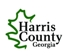 Harris County Recreation BoardMeeting MinutesOctober 28, 20207:00pm – Harris County Community CenterCall to order/Roll CallStart Time – 7:04pmAttendees – Mike Fuson; Thomas Vowell; Sondra Moss; Joe Valdes; Steve Felt; Brad Johnson; Lee Starling; Rob Grant; Garnett Ray; Steve Waskey; Ashley MarstonApproval of agenda Skip – do not needApproval of minutes September 30, 2020 Meeting MinutesNo minutesAugust 12, 2020 Special Called Meeting MinutesMinutes resent to Ashley Marston and Mike FusonChairperson’s ReportRec Board Member Terms Expiring 12/31/20 – Need letter from YSA or individual re: continuing on Rec Board or name of person YSA wishes to represent them – letter due by DecBrandon Fletcher – PMYSA RepAs of this date, no letter from Pine MountainJoe Valdes – CYSA RepCYSA chose Wade Pirkle for replacementTreasurer’s Report Treasurer’s Report – October 28, 2020$12,629.72Recreation Director’s ReportLittle LeagueAbout 310 kidsGames starting Oct. 29thSoccer224 kids participatingSeason ends Nov. 7thFlag Football & CheerleadingSeason ends Nov. 14thCheer off on Nov. 15th at the High SchoolSwim Team In-house meet on November 14High School Swim Meet in December and JanuaryID badges and checking coachesAnimals in ParkNo pets in the park unless have service patch and vestSoccer lights bid going out soonNo Thanksgiving FOCUS Food DriveProject ListNew BusinessWith the Man of War Trail, going to apply for an extended grant to extend trail past Callaway Gardens (almost to Hamilton) – Rob GrantColumbus Tech donated and partnered with us to put Wi-Fi in our parks – Steve WaskeyOld BusinessBasketball and Wrestling SeasonsWrestling canceled for winterBasketball – decided to discuss issues with community first; given option of canceling, postponing until summer, transfer to a new facility, or do other thingsWe do not have access to schools’ indoor facilities for both sportsWaverly Hall and Pine Mountain said no their facilities, therefore, there are no practice facilities availableRec Center allows 50 people per courtJohn Magazu Scholarship – Discussion on Application and ProcessLocal scholarships do not come out until MarchDeadline usually Spring BreakInstead of having it mailed, give to Ms. Tammy BaileyUnder ELIGIBILITY, remove “applicants must be enrolled in a full-time undergraduate degree program in an accredited college or university upon receipt of award”Option one –for first year, must be HC Senior only; Option 2 – open to all who played in Harris County Rec Sports Program Steve FeltMotioned to have scholarship only open to Harris County High School Seniors for the first year2nd by Sondra Moss4 favored – Joe Valdes; Brad Johnson; Mike Fuson; Sondra Moss2 opposed – Lee Starling; Thomas Vowell90 sec videos will be submitted to Rob Grant through Google classroom He’s going to set it upUnder GUIDELINES, remove (2), (3), and (4)Lee Starling made motion to approve post revision document as we’ve discussed to be put in place for the 2021 graduate scholarship.2nd by Thomas VowellAll in favorOther?Meeting Adjourned 8:47Motioned by Lee Starling2nd by Joe ValdesNO MEETING IN NOVEMBER OR DECEMBERNEXT MEETING – JANUARY 27, 2021**2020 MEETING DATES**October 28th